Namık Kemal Mah. Kampüs Cad. NO:1	59030 – TEKİRDAĞ Telefon: (0 282) 250 26 64 - Faks: (0 282) 250 99 25e-posta :fef@nku.edu.tr Elektronik Ağ : http://fened.nku.edu.tr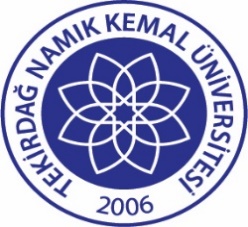 TNKÜFEN EDEBİYAT FAKÜLTESİZORUNLU HAZIRLIK SINIFINDA 2 YIL ÜST ÜSTE BAŞARISIZ OLAN ÖĞRENCİLER İÇİN İLİŞİK KESME FORMUDoküman No:EYS-FRM-161TNKÜFEN EDEBİYAT FAKÜLTESİZORUNLU HAZIRLIK SINIFINDA 2 YIL ÜST ÜSTE BAŞARISIZ OLAN ÖĞRENCİLER İÇİN İLİŞİK KESME FORMUHazırlama Tarihi:28.12.2021TNKÜFEN EDEBİYAT FAKÜLTESİZORUNLU HAZIRLIK SINIFINDA 2 YIL ÜST ÜSTE BAŞARISIZ OLAN ÖĞRENCİLER İÇİN İLİŞİK KESME FORMURevizyon Tarihi:--TNKÜFEN EDEBİYAT FAKÜLTESİZORUNLU HAZIRLIK SINIFINDA 2 YIL ÜST ÜSTE BAŞARISIZ OLAN ÖĞRENCİLER İÇİN İLİŞİK KESME FORMURevizyon No:0TNKÜFEN EDEBİYAT FAKÜLTESİZORUNLU HAZIRLIK SINIFINDA 2 YIL ÜST ÜSTE BAŞARISIZ OLAN ÖĞRENCİLER İÇİN İLİŞİK KESME FORMUToplam Sayfa Sayısı:1İlişiği Kesilen Öğrencinin;	(Aşağıdaki boş alanları doldurunuz.)İlişiği Kesilen Öğrencinin;	(Aşağıdaki boş alanları doldurunuz.)Adı SoyadıBölümüÖğrenci numarasıAdresTelefon numarasıİade ettiği belgelerÖğrenci Kimlik KartıYukarıda belirttiğim bilgilerin doğru olduğunu beyan ve taahhüt ederim.İmza	Tarihİlişik Kesilecek Birimin AdıFEN EDEBİYAT FAKÜLTESİİlişiği bulunmadığını bildiren yetkilininİlişiği bulunmadığını bildiren yetkilininİlişiği bulunmadığını bildiren yetkilininİlişik Kesilecek Birimin AdıFEN EDEBİYAT FAKÜLTESİAdı SoyadıTarihİmzaÖğrenci İşleri BürosuKütüphane ve Dokümantasyon Daire BaşkanlığıDanışmanBölüm BaşkanıFakülte SekreteriFakülte Sekreteri